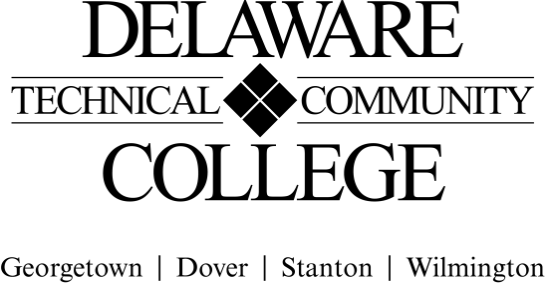 Course Evaluation Measures Menu Course number:  ESL 042Course title:  Advanced ESL reading and vocabularyCampus location(s):  Georgetown, Dover, Stanton, and WilmingtonEffective Term: 2022-51Core Course Performance Objectives :Analyze a variety of texts. Synthesize information and ideas from various sources. Recognize and use target vocabulary. Apply reading strategies to enhance comprehension. Summative EvaluationsPlease note: All courses must have a minimum of four summative evaluation measures, and those measures should include a variety evaluation methods (e.g., test, oral presentation, group project). Please list all summative evaluation measures.  In addition to these summative measures, a variety of formative exercises/quizzes/other assignments should be used to guide instruction and learning but do not need to be included on this template. For each measure, please include a scope of the assignment: for example, if requiring a research paper,  include the range of required number of words and numbers and types of sources; for a test, include the types and numbers of questions; for a presentation, include the minimum and maximum time, and so on. FINAL COURSE GRADE(Calculated using the following weighted average) (Electronic Signature Permitted) (Electronic Signature Permitted)Submitted by (Collegewide Lead): Rob Freeman					Date 6/1/20 Approved by counterparts		 	 				Date 6/1/20 Reviewed by Curriculum Committee 	 				Date _6/16/20Evaluation Measures: Include each agreed upon measure and scope of that measure (see above).Which CCPO(s) does this evaluation measure? Tests (3-5) - SummativeVocabulary, reading skills, and comprehension questions.Multiple choice, fill-in-the blank and short answer questions (50-100 questions/test). 1, 2, 3, 4Project (1) - SummativeBrief written and presented summary and answer 10 to 15 short answer questions on comprehension and vocabulary.Presentation is appx 5 minutes in length.1, 2, 3, 4Quizzes  - formative5 to 10 comprehension questions on assigned out-of-class readingsShort answer format.1, 2, 4Assignments – formativeReading skill practice & application exercises.Paper and/or online completion.1, 3, 4Evaluation MeasurePercentage of final gradeTests (summative)65%Project (summative)15%Quizzes (formative)10%Assignments (formative)10%TOTAL               100%